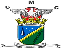 CLIENTE:CAMARA MUNICIPAL DE CASTANHALSISTEMA:FOLHA DE PAGAMENTORELATORIO:Página1 de4Ano:- Abril de 2021Tipo de Folha:N - Folha NormalMatrículaNomeAdmissãoCargoSal. BrutoTot. DescontosSal. Líquido0008419ADNALDO DA SILVA LOBO01/06/2015ASSESSOR LEGISLATIVO6.621,221.374,225.247,000000378ADRIANO DOS ANJOS PINTO01/01/2021ASSESSOR PARLAMENTAR2.692,40281,572.410,830000424ALDENOR DA SILVA SIMOES03/02/2021ASSESSOR PARLAMENTAR2.692,40281,572.410,830000357ALDO DE SOUSA OLIVEIRA NOGUEIRA JUNIOR01/01/2021ASSESSOR PARLAMENTAR2.692,40253,142.439,260000421ALOISIO BATISTA COLARES01/01/2021VIGIA1.701,23136,611.564,620000422ANDREY SOUZA ABRAAO01/01/2021MOTORISTA2.116,07176,801.939,270000417ANTONIO ADILSON VIANA DA SILVA01/01/2021SERVENTE1.701,23136,611.564,620000344ANTONIO ADRIANO ARAUJO CRUZ01/01/2021ASSESSOR PARLAMENTAR2.692,40267,352.425,050000301ANTONIO JOSIVAN NASCIMENTO MOURA16/05/2019ASSESSOR PARLAMENTAR2.692,40281,572.410,830008591ANTONIO LEITE DE OLIVEIRA01/01/2017VEREADOR 1º SECRETARIO12.661,136.691,775.969,360000398APARECIDA SATIKO MINAMI RODRIGUES01/01/2021ASSESSOR PARLAMENTAR2.692,40240,482.451,920000381ARTHUR JOSE BEZERRA TEIXEIRA01/01/2021ASSESSOR PARLAMENTAR2.692,40281,572.410,830000035BELARMINO DIAS PINHEIRO03/08/1987ASSISTENTE ADMINISTRATI7.345,374.352,812.992,560000349CARLOS ALBERTO ROCHA DA SILVA JUNIOR01/01/2021ASSESSOR PARLAMENTAR2.692,40281,572.410,830000355CHRISTIAN PARINTINS DA SILVA01/01/2021ASSESSOR PARLAMENTAR2.692,40281,572.410,830000415CLAUDIANE RIBEIRO DA SILVA01/01/2021SERVENTE1.701,23136,611.564,620000257CLAUDIANE SANTANA DIAS BARBOSA01/11/2017ASSESSOR PARLAMENTAR2.692,40253,142.439,260000353CLAUDIO NOGUEIRA DE MOURA01/06/2005DIRETOR LEGISLATIVO10.075,782.446,667.629,120000374CLEYDSON DA SILVA PINHEIRO01/01/2021ASSESSOR PARLAMENTAR2.692,40267,352.425,050000407CRISTIANE DE LIMA SIQUEIRA01/01/2021DIRETOR ADMINISTRATIVO10.075,783.272,956.802,830000390DALVALINA MARTINS RIBEIRO01/01/2021ASSESSOR PARLAMENTAR2.692,40240,482.451,920000419DANILO LIRA BRITO01/01/2021MOTOCICLISTA990,8134,14956,670000401DARYL HANNAH LOPES DE OLIVEIRA01/01/2021ASSESSOR PARLAMENTAR2.692,40281,572.410,830000386DHEIMY DOS SANTOS NASCIMENTO01/01/2021ASSESSOR PARLAMENTAR2.692,40281,572.410,830000341DIEGO DE OLIVEIRA SALIBA RIBEIRO01/01/2021VEREADOR12.661,136.112,186.548,950008400EDIR GOMES DE FREITAS01/11/2014ASSISTENTE ADMINISTRATI4.327,10581,223.745,880000432EDIRLEY DO LAGO SILVA01/04/2021ASSESSOR PARLAMENTAR2.692,40281,572.410,830007986EDIVALDO ARAUJO PINHEIRO01/03/2012AUXILIAR ADMINSTRATIVO3.167,721.226,691.941,030000375EDVALDO COELHO DE LIMA01/01/2021ASSESSOR PARLAMENTAR2.692,40281,572.410,830008079EIDI CAMPOS HASHIMOTO01/01/2021ASSESSOR PARLAMENTAR2.692,40281,572.410,830000328ELADIO DA SILVA MAGALHAES01/06/2020ASSESSOR PARLAMENTAR2.692,40267,352.425,050000313ELAINE DO NASCIMENTO MEIRELES03/09/2019ASSESSOR PARLAMENTAR2.692,40267,352.425,050000347ELINAI MESQUITA FELIX01/01/2021VEREADOR 3° SECRETARIO12.661,136.797,655.863,480000159ELINALDO MONTEIRO DA SILVA*02/04/1985MOTORISTA10.199,005.183,385.015,620000430ELIZANE FERREIRA BARATA01/03/2021ASSESSOR PARLAMENTAR2.692,40267,352.425,050000340ELIZEU FRANCO DA CONCEICAO01/01/2021VEREADOR12.661,136.955,555.705,580000385ELKE JAMILIE SILVA E SILVA01/01/2021ASSESSOR PARLAMENTAR2.692,40253,142.439,26CAMARA MUNICIPAL DE CASTANHALRUA MAJOR WILSON,450 - NOVA OLINDA - CASTANHAL/PACLIENTE:CAMARA MUNICIPAL DE CASTANHALSISTEMA:FOLHA DE PAGAMENTORELATORIO:Página2 de4Ano:- Abril de 2021Tipo de Folha:N - Folha NormalMatrículaNomeAdmissãoCargoSal. BrutoTot. DescontosSal. Líquido0000372ERICA GOMES DA SILVA01/01/2021ASSESSOR PARLAMENTAR2.692,40281,572.410,830000405EVERTON JOYLSON ABREU DE OLIVEIRA01/01/2021VEREADOR 1º SECRETARIO12.661,133.157,639.503,500000371FABIO VITORIO OLIVEIRA01/01/2021ASSESSOR PARLAMENTAR2.692,40267,352.425,050000425FABRICIO BRAGA CASTRO01/02/2021ASSESSOR PARLAMENTAR2.692,40281,572.410,830000393FELIPE ANDREY DA SILVA CRUZ01/01/2021ASSESSOR PARLAMENTAR2.692,40281,572.410,830000420FLAVIANE GUERREIRO SALES VASCONCELOS01/01/2021ADVOGADO7.557,291.701,945.855,350000356FRANCINALDO ARAUJO MONTEL01/01/2021VEREADOR 1º VICE-PRESID12.661,136.851,175.809,960000639FRANCISCA DE SOUZA SIMEAO01/09/1999SERVENTE4.420,531.130,853.289,680000287FRANCISCO ADRIANO MONTEIRO DE BRITO07/05/2019ASSESSOR PARLAMENTAR2.692,40281,572.410,830000403FRANCISCO DA SILVA SOARES01/01/2021VEREADOR 2º SECRETARIO12.661,136.954,065.707,070008281FRANCISCO DAS CHAGAS DO O DA COSTA27/05/2013VEREADOR12.661,136.895,715.765,420000350FRANCISCO JOSE DE ARAUJO BARBOSA01/01/2021VEREADOR12.661,133.157,639.503,500000395GELICE DE NAZARE RODRIGUES FERREIRA01/01/2021ASSESSOR PARLAMENTAR2.692,40253,142.439,260007900GIOVANI GERALDO LIMA SILVA01/03/2011VIGIA3.472,201.241,012.231,190000429GRACIELY DOS SANTOS MELO01/03/2021AUXILIAR ADMINSTRATIVO1.741,77140,251.601,520000566HELENA LUIZ PEREIRA ARAUJO01/03/2007CHEFE DA OUVIDORIA6.597,633.421,263.176,370008672HENRIQUE DA SILVA E SILVA09/02/2017ASSESSOR PARLAMENTAR2.692,40267,352.425,050000409HONORILDA PAIXAO CARDOSO01/01/2021ASSISTENTE ADMINISTRATI2.031,24166,311.864,930000404HORLANDO DA SILVA OLIVEIRA01/01/2021ASSESSOR PARLAMENTAR2.692,40281,572.410,830000380HOSANA OLIVEIRA DE SOUZA ALMEIDA01/01/2021ASSESSOR PARLAMENTAR2.692,40281,572.410,830000382IGOR RAMOS DE OLIVEIRA01/01/2021ASSESSOR PARLAMENTAR2.692,40281,572.410,830000389ISAAC BRAGA CAZUZA01/01/2021ASSESSOR PARLAMENTAR2.692,40267,352.425,050000411JANICY VASCONCELOS LIMA01/01/2021AUXILIAR ADMINSTRATIVO1.741,77140,251.601,520000363JANMELISON DA SILVA OLIVEIRA01/01/2021ASSESSOR PARLAMENTAR2.692,40281,572.410,830008699JEFERSON FERNANDO DE OLIVEIRA09/02/2017ASSESSOR PARLAMENTAR2.692,40267,352.425,050000433JEFFERSON MICHAEL BARROS DO ROSÁRIO01/04/2021MOTOCICLISTA1.701,23136,611.564,620000392JHONATAN SANTOS FERREIRA01/01/2021ASSESSOR PARLAMENTAR2.019,3084,131.935,170008370JHONATHAN DIEGO UCHOA DA LUZ01/10/2013VIGIA3.087,92710,842.377,080000431JOAO HENRIQUE DA SILVA SOARES05/04/2021ASSESSOR PARLAMENTAR2.333,41214,802.118,610000362JOAS CORDOVIL CUNHA01/01/2021ASSESSOR DE IMPRENSA4.893,92880,734.013,190000319JOEL LINHARES CAVALCANTE01/02/2020ASSESSOR PARLAMENTAR2.692,40281,572.410,830008397JOELMA DE NAZARE ARAUJO FERREIRA BRITO01/10/2013RECEPCIONISTA6.478,924.587,401.891,520007781JOERLAN DA SILVA OLIVEIRA01/01/2021ASSESSOR PARLAMENTAR2.692,40281,572.410,830000302JORGE JOSE VALENTE DA SILVA*01/04/2005SERVENTE5.236,452.373,032.863,420000558JORGE LUIZ SOARES DA SILVA01/03/2007TECNICO EM COMPUTACAO5.726,652.955,432.771,220000590JORGINA PEREIRA DAMASCENO MOREIRA01/12/2007SERVENTE4.454,721.610,932.843,790000342JOSE ALVES DE LIMA01/01/2021VEREADOR 4º SECRETARIO12.661,133.157,639.503,50CAMARA MUNICIPAL DE CASTANHALRUA MAJOR WILSON,450 - NOVA OLINDA - CASTANHAL/PACLIENTE:CAMARA MUNICIPAL DE CASTANHALSISTEMA:FOLHA DE PAGAMENTOUsuário:RELATORIO:Página3 de4Ano:- Abril de 2021Tipo de Folha:N - Folha NormalMatrículaNomeAdmissãoCargoSal. BrutoTot. DescontosSal. Líquido0000230JOSE ARLEDO MARQUES DE SOUZA01/01/2009VEREADOR12.661,136.688,295.972,840000410JOSE EVANDRO DIAS DE ARAUJO01/01/2021ASSISTENTE ADMINISTRATI2.031,24166,311.864,930000402JOSE IDOMAR FERREIRA OLIVEIRA01/01/2021VEREADOR 2° VICE-PRESID12.661,136.953,985.707,150000310JOSE JORGE DA SILVA SANTOS01/04/2005SONOPLASTA3.927,341.544,222.383,120000414JOSIANE ABRAAO MONTEIRO01/01/2021SERVENTE1.701,23136,611.564,620000354JOSIEL MARTINS DE OLIVEIRA01/01/2021ASSESSOR PARLAMENTAR2.692,40281,572.410,830000060JULIO MODESTO DE LUCENA01/03/1993ASSESSOR LEGISLATIVO6.621,222.913,853.707,370000428KAMILA DOS SANTOS NASCIMENTO01/03/2021ASSESSOR PARLAMENTAR2.692,40281,572.410,830000427KELLEN KRISTINA GURJAO DE BRITO12/02/2021DIR. UNID.CONTROLE INTE10.075,782.446,667.629,120000360KERCIO SOARES DA COSTA01/01/2021DIRETOR FINANCEIRO10.327,672.359,527.968,150000416KLICIA PEREIRA DE SOUZA01/01/2021SERVENTE1.701,23136,611.564,620000377LEANDRO FEITOSA BATISTA01/01/2021ASSESSOR PARLAMENTAR2.692,40281,572.410,830008729LEANDRO LIMA OLIVEIRA09/02/2017ASSESSOR PARLAMENTAR2.692,40281,572.410,830007935LENILDA MIRANDA REIS CAMPOS01/03/2011SERVENTE3.170,281.783,471.386,810000368LINDA ROSA DA SILVA AZEVEDO01/01/2021COORDENADOR DO CAC6.400,001.432,414.967,590000373LUCAS DA SILVA MORAIS01/01/2021ASSESSOR PARLAMENTAR2.692,40281,572.410,830000281LUCAS FERNANDES DA SILVA09/04/2019ASSESSOR PARLAMENTAR2.692,40281,572.410,830000346LUIS CARLOS CARVALHO SILVA01/01/2021ASSESSOR PARLAMENTAR2.692,40267,352.425,050000359LUIZ SANTOS DOS SANTOS01/01/2021ASSESSOR PARLAMENTAR2.692,40253,142.439,260000367LUNA MARIA ARAUJO FREITAS01/01/2021ASSESSOR PARLAMENTAR2.692,40281,572.410,830000358MARCELO LIMA MONTEIRO PINTO01/01/2021ASSESSOR PARLAMENTAR2.692,40281,572.410,830000305MARCIA LUCIANA DE SOUSA MATOS BASTOS07/06/2019AUXILIAR DE COORDENADOR4.200,00649,303.550,700000167MARCO ANTONIO DO NASCIMENTO MARTINS01/11/1987TECNICO EM COMPUTACAO8.394,684.324,354.070,330000399MARIA CATIANE DE ABREU GADELHA01/01/2021ASSESSOR PARLAMENTAR2.692,40253,142.439,260000930MARIA DE JESUS OLIVEIRA MOREIRA01/01/2009VEREADOR 3° SECRETARIO12.661,136.769,625.891,510000394MARIA ELUANE DE LIMA BARROSO DANTAS01/01/2021ASSESSOR PARLAMENTAR2.692,40281,572.410,830000369MARIA GECINEIDE DA SILVA01/01/2021ASSESSOR PARLAMENTAR2.692,40281,572.410,830000235MARIA IONEIDE GONCALVES DE FREITAS03/04/2017ASSESSOR PARLAMENTAR2.692,40281,572.410,830000292MARIA LARA MAXIMO NORONHA07/05/2019ASSESSOR PARLAMENTAR2.692,40267,352.425,050000574MARIA PERPETUO SOCORRO DE LIMA01/03/2007SERVENTE3.487,281.400,922.086,360000383MARLISON DA SILVA LIMA01/01/2021ASSESSOR PARLAMENTAR2.692,40281,572.410,830000391MATEUS PEREIRA NOGUEIRA01/01/2021ASSESSOR PARLAMENTAR2.692,40281,572.410,830000366MICHELY MACHADO SOARES01/01/2021ASSESSOR DE IMPRENSA4.893,92880,734.013,190008435MORGANA PORPINO BASTOS MORAES01/06/2015ASSESSOR LEGISLATIVO6.621,221.444,525.176,700000612NAGILA CYNTIA TEIXEIRA DE SOUSA E SILVA01/02/2008AUXILIAR ADMINSTRATIVO4.536,931.603,652.933,280000348NAIANE ABRAHAO01/01/2021ASSESSOR PARLAMENTAR2.692,40281,572.410,830000379NAYLLE DE ANDRADE ALVES01/01/2021ASSESSOR PARLAMENTAR2.692,40267,352.425,05CAMARA MUNICIPAL DE CASTANHALRUA MAJOR WILSON,450 - NOVA OLINDA - CASTANHAL/PACLIENTE:CAMARA MUNICIPAL DE CASTANHALSISTEMA:FOLHA DE PAGAMENTORELATORIO:Página4 de4Ano:- Abril de 2021Tipo de Folha:N - Folha NormalMatrículaNomeAdmissãoCargoSal. BrutoTot. DescontosSal. Líquido0000647NEUZILETE DA CRUZ BARBOSA01/09/1987SERVENTE6.151,122.259,813.891,310000256NIVAN SETUBAL NORONHA01/01/2009VEREADOR12.661,135.839,066.822,070000352PAULA CRISTINA TITAN REBELO01/01/2021VEREADOR12.661,133.157,639.503,500000329PAULO LEONARDO RODRIGUES SOARES*01/04/2005VIGIA5.723,562.303,753.419,810008575RAFAEL EVANGELISTA GALVAO01/01/2017VEREADOR12.661,136.799,075.862,060000365RAISSA PEREIRA ANDRADE01/01/2021ASSESSOR PARLAMENTAR2.692,40281,572.410,830000343REGINALDO MOTA DE SOUZA01/01/2021VEREADOR12.661,136.797,435.863,700000387REJANE DO SOCORRO ALMEIDA DOS SANTOS01/01/2021ASSESSOR PARLAMENTAR2.692,40281,572.410,830000949ROSIMAR POSSIDONIO DO NASCIMENTO01/01/2021VEREADOR12.661,133.157,639.503,500000094ROSIVANO DO CARMO OLIVEIRA01/03/1994CHEFE DE GABINETE10.075,782.316,167.759,620007897SANDRA ROSA FRANCA VALE AMERICO01/03/2011CHEFE DE RH6.280,622.937,493.343,130000973SERGIO LEAL RODRIGUES01/01/2021VEREADOR PRESIDENTE12.661,136.805,955.855,180000376SILZANGELA SANCHES DOS SANTOS01/01/2021ASSESSOR PARLAMENTAR2.692,40281,572.410,830000175SONIA LUCIA COSTA DAMASCENO02/01/1988ASSISTENTE ADMINISTRATI4.696,762.249,282.447,480000249TAMYRIN TAMAMI SILVA TAKATA07/06/2017ASSESSOR LEGISLATIVO6.621,221.496,655.124,570000406VALDENEI ALVES SAMUEL LIMA01/01/2021ASSESSOR PARLAMENTAR2.692,40267,352.425,050000413VALDI DOS SANTOS SILVA01/01/2021AUXILIAR ADMINSTRATIVO1.741,77140,251.601,520000290VALMIR JOSE DE SOUZA RAMOS07/05/2019ASSESSOR PARLAMENTAR2.692,40281,572.410,830008320VANIA NASCIMENTO DA SILVA12/06/2013VEREADOR12.661,134.805,517.855,620008826VANUZA DO SOCORRO DOS SANTOS MONTAO09/02/2017ASSESSOR PARLAMENTAR2.692,40281,572.410,830000364VICTOR NATIVIDADE BRITO01/01/2021ASSESSOR LEGISLATIVO6.621,221.392,385.228,840000397VICTOR SOUSA FERNANDES01/01/2021ASSESSOR PARLAMENTAR2.692,40267,352.425,050008494WELTON MARLON DA SILVA COSTA01/01/2017VEREADOR12.661,136.582,986.078,150007994WILSON RAMOS SANTIAGO01/03/2012VIGIA3.396,71398,412.998,300000408ZADOQUEU BARBOSA01/01/2021ASSESSOR JURIDICO10.075,782.446,667.629,12CAMARA MUNICIPAL DE CASTANHALRUA MAJOR WILSON,450 - NOVA OLINDA - CASTANHAL/PA    * A VARIAÇÃO NO TOTAL DE PROVENTOS, OCORRE EM FUNÇÃO DO RECEBIMENTO DE 1/3 DE FÉRIAS CONSTITUCIONAL.